СОВЕТ ДЕПУТАТОВ муниципального образования Чёрноотрожский сельсовет Саракташского района оренбургской областиЧЕТВЕРТЫЙ созывР Е Ш Е Н И Евнеочередного девятого заседания Совета депутатов Чёрноотрожского сельсовета Саракташского района Оренбургской области четвертого созыва27.04.2021                                    с. Черный Отрог                                №  47Об исполнении бюджета муниципального образованияЧёрноотрожский сельсовет Саракташского района Оренбургской области за  1 квартал 2021 годНа основании статей 12, 132 Конституции Российской Федерации, статьи 9 Бюджетного кодекса Российской Федерации, статьи 35 Федерального закона от 06.10.2003 № 131-ФЗ «Об общих принципах местного самоуправления в Российской Федерации» и статьи 24 Устава муниципального образования Чёрноотрожский сельсовет Саракташского района Оренбургской областиСовет депутатов Чёрноотрожского сельсоветаР Е Ш И Л:1.  Принять к сведению  отчет об исполнении бюджета муниципального образования Чёрноотрожский сельсовет Саракташского района Оренбургской области за  1 квартал 2021 год  по доходам в сумме 5 251 091 рублей и расходам в сумме 4 716 955  рублей с превышением доходов над расходами в сумме 534 136  рублей.2. Утвердить исполнение бюджета администрации муниципального образования Чёрноотрожский сельсовет за  1 квартал 2021 год  по доходам согласно  приложению  №1 к настоящему решению.3. Утвердить исполнение бюджета администрации муниципального образования Чёрноотрожский сельсовет за  1 квартал 2021 год  по расходам согласно приложению №2 к настоящему решению.4. Настоящее решение вступает в силу после его подписания и подлежит размещению на официальном сайте Чёрноотрожского сельсовета Саракташского района Оренбургской области.5. Контроль за исполнением данного решения возложить на постоянную комиссию по бюджетной, налоговой и финансовой политике, собственности и экономическим вопросам, торговле и быту (Макаев И.Р.).Председатель Совета депутатов сельсовета                                     Г.Х. ВалитовРазослано: администрации сельсовета, прокуратуре района, официальный сайт сельсовета, в дело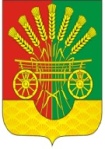 Приложение №1к решению Совета депутатовЧёрноотрожского сельсовета Саракташского района Оренбургской области от  27.04.2021     № 47Исполнение бюджета администрации муниципального образования Чёрноотрожский сельсовет за  1 квартал 2021 год  по доходамПриложение №1к решению Совета депутатовЧёрноотрожского сельсовета Саракташского района Оренбургской области от  27.04.2021     № 47Исполнение бюджета администрации муниципального образования Чёрноотрожский сельсовет за  1 квартал 2021 год  по доходамПриложение №1к решению Совета депутатовЧёрноотрожского сельсовета Саракташского района Оренбургской области от  27.04.2021     № 47Исполнение бюджета администрации муниципального образования Чёрноотрожский сельсовет за  1 квартал 2021 год  по доходамПриложение №1к решению Совета депутатовЧёрноотрожского сельсовета Саракташского района Оренбургской области от  27.04.2021     № 47Исполнение бюджета администрации муниципального образования Чёрноотрожский сельсовет за  1 квартал 2021 год  по доходамПриложение №1к решению Совета депутатовЧёрноотрожского сельсовета Саракташского района Оренбургской области от  27.04.2021     № 47Исполнение бюджета администрации муниципального образования Чёрноотрожский сельсовет за  1 квартал 2021 год  по доходамПриложение №1к решению Совета депутатовЧёрноотрожского сельсовета Саракташского района Оренбургской области от  27.04.2021     № 47Исполнение бюджета администрации муниципального образования Чёрноотрожский сельсовет за  1 квартал 2021 год  по доходамПриложение №1к решению Совета депутатовЧёрноотрожского сельсовета Саракташского района Оренбургской области от  27.04.2021     № 47Исполнение бюджета администрации муниципального образования Чёрноотрожский сельсовет за  1 квартал 2021 год  по доходамПриложение №1к решению Совета депутатовЧёрноотрожского сельсовета Саракташского района Оренбургской области от  27.04.2021     № 47Исполнение бюджета администрации муниципального образования Чёрноотрожский сельсовет за  1 квартал 2021 год  по доходамУтвержденный бюджет руб.исполненоисполненоУтвержденный бюджет руб.руб.%Налог на доходы физических лиц       5 032 000     1 258 624   25,0Налог на имущество          124 000            3 628   2,9Единый сельхозналог          210 000          25 104   12,0Земельный налог с организаций          537 000        193 432   36,0Земельный налог с физических лиц       1 749 000          66 709   3,8Государственная пошлина                  -                 900   0,0Акцизы от уплаты на ГСМ       2 849 000        639 701   22,5Налог, взимаемый с налогоплательщиков,  выбравших в качестве налогообложения доходы          105 000          47 468   45,2Доходы от сдачи в аренду имущества, находящегося в муниципальной собственности             8 000            1 600   20,0Прочие доходы от компенсации затрат бюджетов сельских поселений                   -              5 200   0,0Доходы от продажи материальных и нематериальных активов           99 913                 -     0,0Инициативные платежи, зачисляемые в бюджеты сельских поселений       1 113 567                 -     0,0Дотация бюджетам сельских поселений на выравнивание  бюджетной обеспеченности из бюджета муниципальных районов           32 000                 -     0,0Дотация бюджетам сельских поселений на выравнивание  бюджетной обеспеченности из бюджета субъекта РФ       7 229 000     1 915 500   26,5Субсидии бюджетам бюджетной системы Российской Федерации (межбюджетные субсидии)       3 401 400                 -     0,0Субвенции на осуществление полномочий по первичному воинскому учету на территориях, где отсутствуют военные комиссариаты          254 900          63 725   25,0Прочие поступления от денежных взысканий (штрафов) и иных сумм в возмещение ущерба                  -              4 400   0,0Иные межбюджетные трансферты       1 025 100     1 025 100   100,0Прочие безвозмездные поступления в бюджеты сельских поселений          205 000                 -     0,0Доходы бюджета ИТОГО:     23 974 880     5 251 091   21,9Приложение №2к решению Совета депутатовЧёрноотрожского сельсовета Саракташского района Оренбургской области  от  27.04.2021     № 47Исполнение бюджета администрации муниципального образования Чёрноотрожский сельсовет за  1 квартал 2021 год  по расходамПриложение №2к решению Совета депутатовЧёрноотрожского сельсовета Саракташского района Оренбургской области  от  27.04.2021     № 47Исполнение бюджета администрации муниципального образования Чёрноотрожский сельсовет за  1 квартал 2021 год  по расходамПриложение №2к решению Совета депутатовЧёрноотрожского сельсовета Саракташского района Оренбургской области  от  27.04.2021     № 47Исполнение бюджета администрации муниципального образования Чёрноотрожский сельсовет за  1 квартал 2021 год  по расходамПриложение №2к решению Совета депутатовЧёрноотрожского сельсовета Саракташского района Оренбургской области  от  27.04.2021     № 47Исполнение бюджета администрации муниципального образования Чёрноотрожский сельсовет за  1 квартал 2021 год  по расходамПриложение №2к решению Совета депутатовЧёрноотрожского сельсовета Саракташского района Оренбургской области  от  27.04.2021     № 47Исполнение бюджета администрации муниципального образования Чёрноотрожский сельсовет за  1 квартал 2021 год  по расходамПриложение №2к решению Совета депутатовЧёрноотрожского сельсовета Саракташского района Оренбургской области  от  27.04.2021     № 47Исполнение бюджета администрации муниципального образования Чёрноотрожский сельсовет за  1 квартал 2021 год  по расходамПриложение №2к решению Совета депутатовЧёрноотрожского сельсовета Саракташского района Оренбургской области  от  27.04.2021     № 47Исполнение бюджета администрации муниципального образования Чёрноотрожский сельсовет за  1 квартал 2021 год  по расходамПриложение №2к решению Совета депутатовЧёрноотрожского сельсовета Саракташского района Оренбургской области  от  27.04.2021     № 47Исполнение бюджета администрации муниципального образования Чёрноотрожский сельсовет за  1 квартал 2021 год  по расходамУтвержденный бюджет  руб.        исполнено        исполнено        исполненоУтвержденный бюджет  руб.руб.%%Функционирование высшего должностного лица субъекта РФ и муниципального образования       1 300 000        327 238   25,225,2Функционирование Правительства РФ, высших исполнительных органов государственной власти субъектов РФ, местных администраций       4 630 227     1 277 105   27,627,6Обеспечение деятельности финансовых, налоговых и таможенных органов и органов финансового надзора           82 200          20 550   25,025,0Другие общегосударственные вопросы             5 073            5 073   100,0100,0Мобилизация и вневойсковая подготовка          254 900          56 183   22,022,0Обеспечение пожарной безопасности          132 000          21 386   16,216,2Другие вопросы в области национальной безопасности и правоохранительной деятельности           30 000            1 740   5,85,8Жилищное  хозяйство (дорожные фонды)             4 000            1 057   26,426,4Благоустройство       3 939 104        134 114   3,43,4Культура       9 128 800     2 259 322   24,724,7Физическая культура и спорт           50 000          13 000   26,026,0Дорожное хозяйство       4 648 662        588 144   12,712,7Пенсионное обеспечение           48 200          12 043   25,025,0Расходы бюджета ИТОГО:     24 253 166     4 716 955   19,419,4